Yakama Nation Fisheries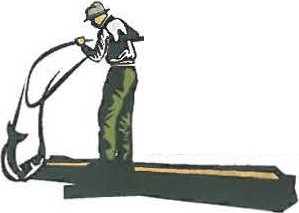 Columbia RiverHonor. Protect. Restore.OFFICEP 0  Bu 151401 Fort Ro.;d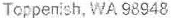 PHONE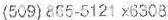 FAX:sos)865-J2SoEMAIL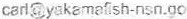 WEB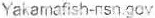 MEMORANDUMDate: 	January 16, 2018To: 	Tribal FishersFrom	Fish and Wildlife Committee				Gerald Lewis, ChairmanCC: 	Fisheries Harvest Coordinator Roger Dick, Jr., 	Subject:	Fishers Meeting- February 5, 2018The Fish and Wildlife Committee directed Fisheries Staff to schedule a fishers meeting for Monday, February 5, 2018, from 10 a.m. to 4 p.m. at the CHC Heritage Theatre, Toppenish, WA. Lunch will be provided.Topics for discussion include:1.  Winter Season 2018a. 	Season Regulationsb.	Sturgeon Guidelines and Catchi. The Dalles Pool Guideline 		Adjustment ii. Winter Gillnet Season Structure	c.	Smelt Information2.  Spring Season 2018a.	Forecasts and Catch Guidelinesb. 	Spring Season 2017 Reviewc. 	Preliminary Fisheries Outlook3.  Other Topicsa. 	Drift Net Lengthb.	Marine Mammal Regulationsc. 	In Lieu/ Treaty TFAS Sited. 	Enforcement e.	Salmon Marketingf. 	Other???